Yefymov AndriyExperience:Position applied for: 2nd EngineerDate of birth: 16.08.1986 (age: 31)Citizenship: UkraineResidence permit in Ukraine: NoCountry of residence: UkraineCity of residence: KerchContact Tel. No: +7 (978) 777-24-19E-Mail: a.yefymov@gmail.comSkype: SientolaU.S. visa: NoE.U. visa: NoUkrainian biometric international passport: NoDate available from: 12.11.2017English knowledge: GoodMinimum salary: 7000 $ per month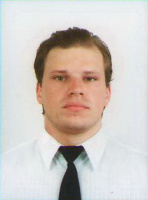 PositionFrom / ToVessel nameVessel typeDWTMEBHPFlagShipownerCrewing2nd Engineer13.03.2017-24.06.2017VENETIAContainer Ship52778WARTSILA 7RT-FLEX 96C54500PortugalPETER DOHLE Schiffahrts-KGColumbia Shipmanagement Ukraine2nd Engineer02.10.2016-20.01.2017BLANDINEContainer Ship65550WARTSILA 7RT-FLEX 96C54500PortugalPETER DOHLE Schiffahrts-KGColumbia Shipmanagement Ukraine2nd Engineer14.03.2016-30.06.2016LAILAContainer Ship38069MAN  B&W  7L 70MC-C29600PortugalPETER DOHLE Schiffahrts-KGColumbia Shipmanagement Ukraine2nd Engineer14.07.2015-06.11.2015JANContainer Ship17197.16 mtMAN B&W 8S 50 ME-C12640 kWPortugalERNST RUSSASAP MARINE2nd Engineer03.01.2015-22.04.2015HS BRUCKNERContainer Ship42004.1 mtMAN B&W  7K 90 MC-C31990 kWLiberiaHansa Shipping GmbH & CO. KGASAP MARINE2nd Engineer26.05.2014-22.09.2014HS MASTERContainer Ship30416MAN/B&W24500LIBERIAHansa Shipping GmbH@CO.KGASAP MARINE3rd Engineer19.07.2013-14.12.2013BONNYContainer Ship36018mtBW   7S 70 MC-C30000Antigua and BarbudaHANSA SHIPPING GmbH and CO. KGASAP MARINE3rd Engineer05.12.2012-30.03.2013BOSUNContainer Ship35977mtBW   7S 70 MC-C30000Antigua and BarbudaHANSA SHIPPING GmbH and CO. KGASAP MARINE3rd Engineer30.01.2012-04.07.2012TONGANContainer Ship12600mtMAN BW  8L 48/60 B13000GermanyREEDERAI BLUE STAR GmbHASAP MARINE3rd Engineer06.07.2011-12.12.2011HORIZON LEADERCar Carrier58767HYUNDAY BW  7S 60 MC-C22000BAHAMASSTAMCO SHIP MANAGEMENT COMPANY Ltd, PiraVITA MARITIME3rd Engineer26.10.2010-21.03.2011LERECI STARGeneral Cargo9600HANSHIN6000MALTABNAVI SHIP MANAGEMENT SRLSOUTH-STAR3rd Engineer18.07.2009-21.01.2010SESTRI STARGeneral Cargo11750MAK6000MALTABNAVI SHIP MANAGEMENT SRLSOUTH-STAR